Kulturwerk Mitteldeutschland – StudienreisenAnmeldung für eine verbindliche ReisebuchungStudienreise „Historische städte in Südböhmen“  Vhs Dreiländereck	   15. Juni – 18. Juni 2023Reiseteilnehmer 1………………………………………………………….Name, Vorname(lt. mitgeführtem Ausweisdokument*)…………………………………………………………..Geburtsdatum……………………..……………………………………Staatsangehörigkeit…………………………………………………………..Straße, Nr.……………………………………………………………PLZ, Ort……………………………………………………………Telefon……………………………………………………………Mobil……………………………………………………………E-Mailggf. Reiseteilnehmer 2………………………………………………………….Name, Vorname(lt. mitgeführtem Ausweisdokument*)………………………………………………………….Geburtsdatum…………………………………………………..………Staatsangehörigkeit……………………………………………………………Straße, Nr.…………………………………………………………..PLZ, Ort……………………………………………………………Telefon……………………………………………………………Mobil…………………………………………………………….E-MailNotfallkontakt (Bitte geben Sie hier die Kontaktdaten eines Bekannten oder Verwandten an. Diesen werden wir im Falle Ihres Notfalls kontaktieren.)……………………………………………………………					……………………………………………………………..Name, Vorname 							Telefon, E-MailDoppelzimmer 	O		Reisepreis pro Teilnehmer	590 € incl. gesetzl. MwSt.Einzelzimmer 	O		Reisepreis pro Teilnehmer 	665 € incl. gesetzl. MwSt.Bemerkungen: wie Vegetarier, Allergien… 		Zustiegsort:     Weißwasser O          Görlitz O           Zittau O……………………………………………………………………………………………………………………………………………………………………..Die allgemeinen Geschäftsbedingungen des Reiseveranstalters habe ich zur Kenntnis genommen und erkenne sie an. (Sie finden diese auch auf unserer Homepage unter: www.kulturwerk-mitteldeutschland.de)Mit Erhalt der Reisebestätigung und des Sicherungsscheines wird eine Anzahlung in Höhe von 30% fällig. Der Restbetrag ist bis 30 Tage vor Reiseantritt fällig.Die oben genannte Reise findet ab einer Mindestteilnehmerzahl von 21 Reisenden statt.Mit der Absendung des Formulars erklären Sie, dass Sie zur Weitergabe der obigen personenbezogenen Daten, sowie zur Abgabe etwaiger weiterer in diesem Formular erteilten Erklärungen entsprechend bevollmächtigt sind. *Bitte schreiben Sie Ihren Namen unbedingt genauso wie im Ausweis, die Anmeldung ist sonst nicht gültig.…………………………………………………………………………………				……………………………………………………………………………………….Ort/Datum							UnterschriftDagny Prasse				Finanzamt Merseburg			   Saalesparkasse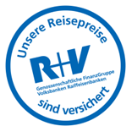 Kulturwerk Mitteldeutschland		St.-Nr. 	112/258/00571			   BIC: NOLADE21HALGutshof 3				UStID DE299050094			   IBAN: DE29 8005 3762 1894 0703 1006258 Schkopau	www.kulturwerk-mitteldeutschland.de 	reisen@kulturwerk-mitteldeutschland.de      Tel. 0345 566 49 450Informationen zum Datenschutzverantwortlich für die Datenerhebung: Dagny Prasse - Kulturwerk Mitteldeutschland - Gutshof 3 – 06258 SchkopauErhobene Daten / Zwecke / SpeicherdauerIn diesem Formular erfragen wir verschiedene personenbezogene Daten von Ihnen. Sämtliche von uns in diesem Formular erfragten personenbezogenen Daten (mit Ausnahme der freiwilligen Angaben in den Feldern »Bemerkung«) benötigen wir, um Sie zu der von Ihnen gewählten Reise anmelden zu können.Ohne Angabe dieser Daten kommt ein Vertrag nicht zustande. Ihre Daten werden für die Anmeldung und Durchführung der Reise benötigt und zu diesem Zwecke gem. Art. 6 Abs. 1 S. 1 lit. b) DSGVO verarbeitet. In diesem Zusammenhang werden Ihre Daten gegebenenfalls an den Reiseveranstalter sowie an die einzelnen Leistungserbringer (Bus-/Zug-/Schiffsreiseunternehmen, Airlines, Hotels, Reiseleiter) weitergeleitet. Für den Fall, dass Sie die Reise per Kreditkarte bezahlen, findet zudem ein Datenaustausch mit dem Kreditkartenunternehmen statt. Ihre Daten werden von uns gesammelt und zentral gespeichert. Die entsprechende Datenverarbeitung ist zur Erfüllung des Vertrages erforderlich und beruht auf Art. 6 Abs. 1 S. 1 lit. b) DSGVO. Wir speichern Ihre Daten zu diesem Zweck, der Erfüllung des Vertrages, solange, bis die Reise abgeschlossen ist. Bis dahin ist die Verarbeitung Ihrer Daten zur Vertragserfüllung erforderlich und beruht auf Art. 6 Abs. 1 S. 1 lit. b) DSGVO. Im Anschluss speichern wir Ihre Daten bis zum Ablauf der gesetzlichen Verjährungsfristen. An der entsprechenden Verarbeitung Ihrer Daten haben wir ein berechtigtes Interesse, welches sich schon aus Art. 17 Abs. 3 lit. i) DSGVO ergibt. Die entsprechende Datenverarbeitung beruht auf Art. 6 Abs. 1 S. 1 lit. f) DSGVO. Auch nach Ablauf der gesetzlichen Verjährungsfristen bewahren wir Ihre Daten noch für die Dauer der steuerrechtlichen Aufbewahrungsfristen auf. Zur entsprechenden Aufbewahrung sind wir gesetzlich verpflichtet. Die Datenverarbeitung beruht insoweit auf Art. 6 Abs. 1 S. 1 lit. c) DSGVO.Auch ohne Einwilligung ist es uns erlaubt, Ihnen Werbung für eigene ähnliche Angebote zuzusenden, da wir an der Werbung für eigene Produkte ein unternehmerisches Interesse haben. Die entsprechende Datenverarbeitung beruht auf Art. 6 Abs. 1 S. 1 lit. f) DSGVO. Wir speichern Ihre Daten zu diesen Zwecken solange uns kein Widerruf Ihrer Einwilligung oder ein Widerspruch gegen die Verarbeitung Ihrer Daten zum Zwecke der Direktwerbung vorliegt.Ihre RechteIhnen steht das Recht zu, jederzeit Auskunft über die bei uns gespeicherten personenbezogenen Daten einzuholen. Weiterhin haben Sie auch ein Recht auf Übertragbarkeit, Berichtigung oder Löschung sowie auf Einschränkung der Verarbeitung Ihrer Daten. Weiter können Sie jederzeit Widerspruch gegen die Verarbeitung Ihrer Daten erheben. Hierzu im Einzelnen:a.) Recht auf AuskunftSie haben nach Art. 15 DSGVO ein Recht dazu, von uns eine Bestätigung darüber zu verlangen, ob Sie betreffende personenbezogene Daten verarbeitet werden. Sofern dies der Fall ist, haben Sie weiter ein Recht auf Auskunft über diese personenbezogenen Daten und auf Informationen zum Verarbeitungszweck, der Kategorie personenbezogener Daten, die verarbeitet werden, die Empfänger oder Kategorien von Empfängern, gegenüber denen die personenbezogenen Daten offengelegt worden sind oder noch offengelegt werden, die geplante Dauer für die, die personenbezogenen Daten gespeichert werden, das Bestehen eines Rechtes auf Berichtigung oder Löschung der Sie betreffenden Daten oder auf Einschränkung der Verarbeitung oder eines Widerspruchsrechtes gegen diese Verarbeitung, das Bestehen eines Beschwerderechtes bei einer Aufsichtsbehörde sowie, wenn die personenbezogenen Daten nicht bei Ihnen selbst erhoben wurden, auf alle verfügbaren Informationen über die Herkunft der Daten.b.) Recht auf BerichtigungNach Art. 16 DSGVO haben Sie weiter das Recht unverzüglich die Berichtigung oder Vervollständigung Sie betreffender unrichtiger personenbezogener Daten zu verlangen.c.) Recht auf LöschungUnter den in Art. 17 DSGVO genannten Voraussetzungen haben Sie das Recht die Löschung Ihrer bei uns gespeicherten personenbezogenen Daten zu verlangen, soweit nicht die Verarbeitung zur Ausübung des Rechts auf freie Meinungsäußerung und Information, zur Erfüllung einer rechtlichen Verpflichtung, aus Gründen des öffentlichen Interesses oder zur Geltendmachung, Ausübung oder Verteidigung von Rechtsansprüchen erforderlich ist.d.) Recht auf EinschränkungUnter den Voraussetzungen des Art. 18 DSGVO haben Sie das Recht die Einschränkung der Verarbeitung Ihrer Daten zu verlangen.c.) Recht auf DatenübermittlungNach Art. 20 DSGVO haben Sie das Recht, die Sie betreffenden personenbezogenen Daten in einem strukturierten, gängigen und maschinenlesbaren Format zu erhalten, sowie das Recht, sofern die Voraussetzungen des Art. 20 DSGVO vorliegen, diese einem anderen Verantwortlichen zu übermitteln. In diesem Zusammenhanghaben Sie das Recht, dass die Sie betreffenden personenbezogenen Daten direkt an die anderen Verantwortlichen übermittelt werden.d.) WiderspruchsrechtNach Art. 21 DSGVO haben Sie, sofern Ihre personenbezogenen Daten auf Grundlage von berechtigten Interessen gemäß Art. 6 Abs. 1 S. 1 lit. f DSGVO verarbeitet werden, das Recht, gemäß Art. 21 DSGVO Widerspruch gegen die Verarbeitung Ihrer personenbezogenen Daten einzulegen, soweit dafür Gründe vorliegen, die sich aus Ihrer besonderen Situation ergeben. Gegen die Verarbeitung Ihrer Daten zum Zwecke der Direktwerbung haben Sie das Recht, dieser Verarbeitung ohne Angabe einer besonderen Situation jederzeit zu widersprechen.Möchten Sie von Ihrem Widerspruchsrecht Gebrauch machen, genügt eine E-Mail an reisen@kulturwerk-mitteldeutschland.dee.) BeschwerderechtWenn Sie glauben, dass die Verarbeitung Ihrer Daten gegen das Datenschutzrecht verstößt oder Ihre datenschutzrechtlichen Ansprüche sonst in einer Weise verletzt worden sind, können Sie sich bei der zuständigen Aufsichtsbehörde beschweren.